Psaní čárek ve větě jednoduchéautor: Petr Červpředmět: Didaktika českého jazyka IIvztah k RVP ZV:ČJL-9-2-06 rozlišuje významové vztahy gramatických jednotek ve větě a v souvětíČJL-9-2-07 v písemném projevu zvládá pravopis lexikální, slovotvorný, morfologickýi syntaktický ve větě jednoduché i souvětíročník: 9. ročník ZŠcíl hodiny: Žák dokáže aplikovat pravidla psaní čárek ve větě jednoduchéčasová dotace: 1 vyučovací hodina (45 minut)EVOKACEUčitel promítne žákům následující obrázek.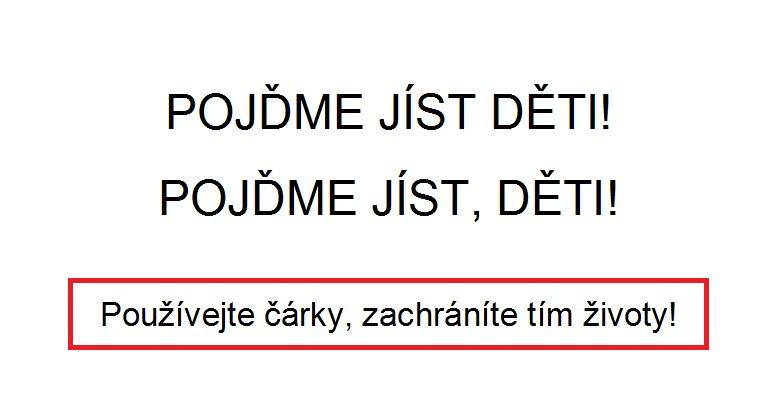 Jaký je rozdíl mezi větami z formálního hlediska?Jaký je rozdíl ve významu obou vět?Napadá vás nějaké shrnutí, které by mohlo být na „třetím řádku“?Pokus se dvojici vět přeformulovat tak, aby i při chybném (ne)napsání čárky bylo jasné, co chce mluvčí sdělit.Kdyby žáci tápali, je možné napovědět: Co kdybychom změnili slovosled? Bude i pak dvojice vět matoucí?UVĚDOMĚNÍ1a) Následující věty rozděl do 4 skupin podle toho, co mají společného. Co mají všechny tyto věty společného?Našli ho, tuším, před čtrnácti dny.Au, to byla moje noha!Linda si objednala kabelku, dvě sukně a rolák.Tak o tom, pardon, vůbec netuším.Martine, odnes ten oběd tátovi.Fuj, to je ale hnusná polívka.Mohl bys mi to, Karle, donést?Byli tam se mnou Petr, Mirek, Jarda a Pepa.1b) Na základě toho, jak jsi věty z 1a) roztřídil, rozhodni, který z pojmů se hodí ke které skupince vět.nabídka pojmů: několikanásobný větný člen; vsuvka; citoslovce; oslovení; přívlastek volný; samostatně stojící větný člen, částice2) Vžijte se do následující situace: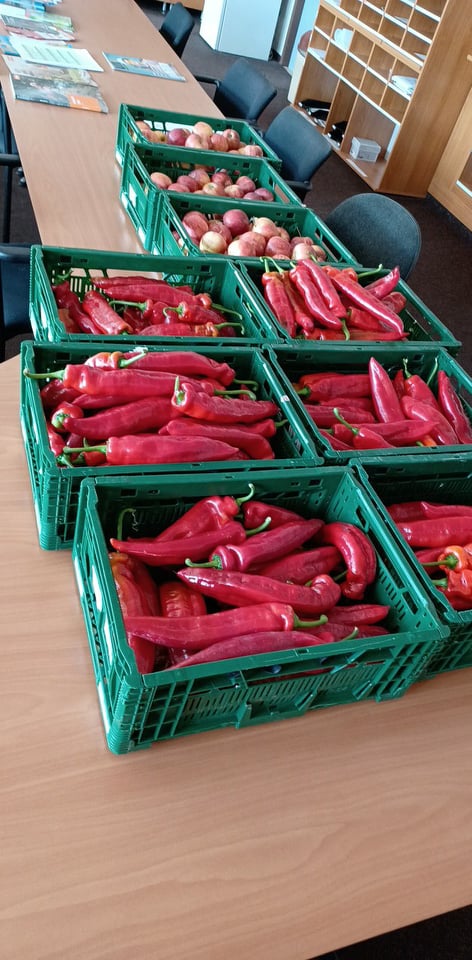 Máte před sebou takovéto bedýnky s jablky a paprikami. Potřebujete pomocí chatovací aplikace (WhatsApp, Messenger, …) zjistit, zda máte něco vzít domů. Pošlete tuto fotografii a jednu z následujících vět.Kdy použijete jednu a kdy druhou větu?Mám vzít jablka nebo papriky?Mám vzít jablka, nebo papriky?Jaký je mezi otázkami rozdíl?Na co se skutečně danou otázkou ptáte?Jak se na tyto otázky dá odpovědět?4) V následujících větách jednoduchých doplň správně interpunkci a zdůvodni, proč jsi umístil čárku tam, kam jsi ji umístil.Hej co tam děláte.Jan Barunka i Vilém si oba příchozí zvědavě prohlíželi.Můj dědeček zakusil v dětství jak nerad vzpomínal dost bídy.Mohli byste se mnou jít ven pánové.Hudbu tu miloval ze všeho nejvíce.REFLEXEVzpomeň si na úvodní obrázek a pokus se vymyslet podobnou dvojici vět, kdy může při nesprávném (ne)napsání čárky dojít ke zmatení adresáta (čtenáře/posluchače).V případě, že by toto žákům činilo potíže, je možné promítnou další příklady.Válku, ne mír.Válku ne, mírPopravit, nelze udělit milost.Popravit nelze, udělit milost.